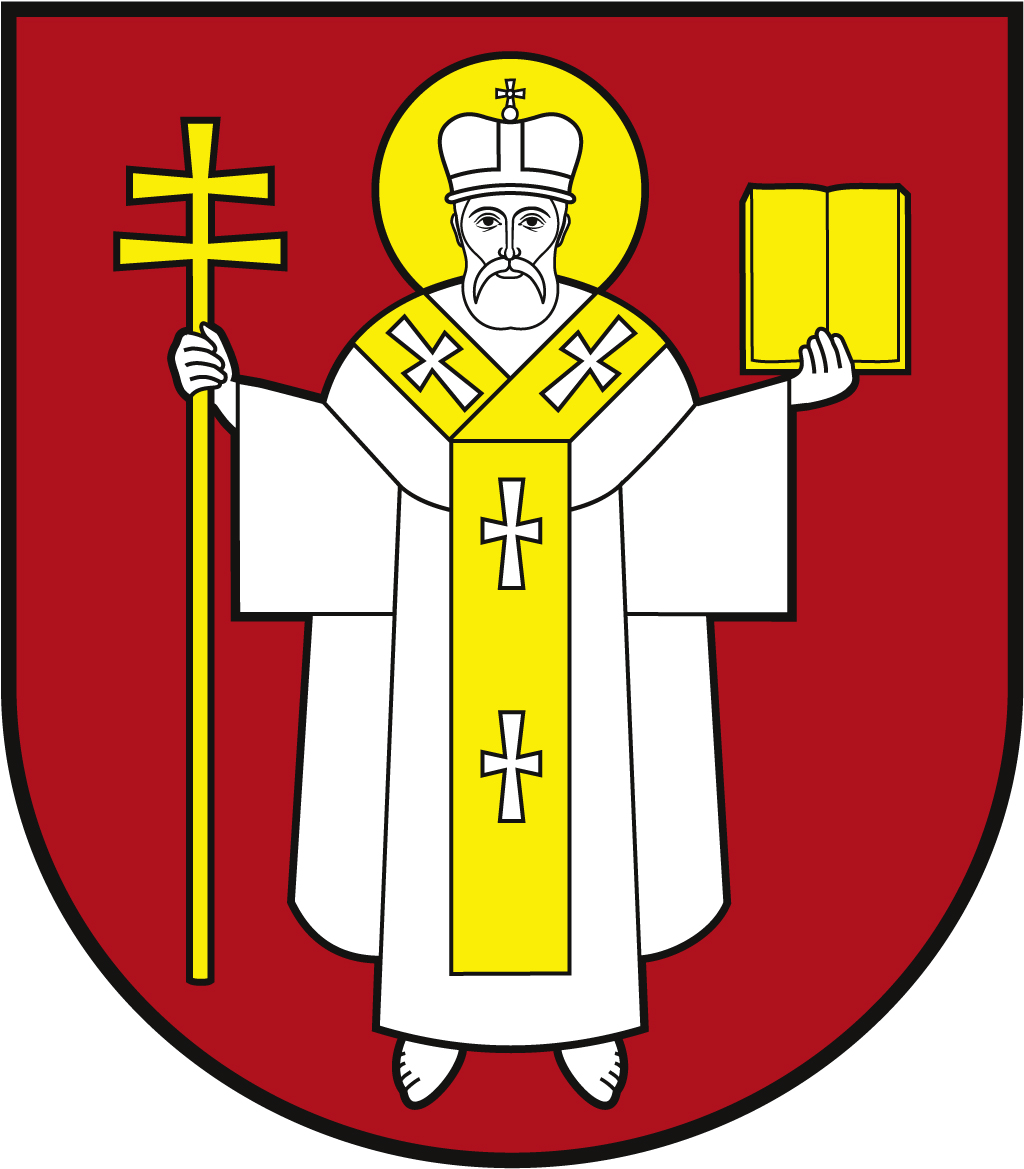 ЛУЦЬКА МІСЬКА РАДАВИКОНАВЧИЙ КОМІТЕТ ЛУЦЬКА МІСЬКА РАДАВИКОНАВЧИЙ КОМІТЕТ ЛУЦЬКА МІСЬКА РАДАВИКОНАВЧИЙ КОМІТЕТ Інформаційна карткаОформлення документів для постановки на чергу в департаменті соціального захисту населення Волинської обласної державної адміністрації для забезпечення автомобілем безкоштовно або на пільгових умовахІнформаційна карткаОформлення документів для постановки на чергу в департаменті соціального захисту населення Волинської обласної державної адміністрації для забезпечення автомобілем безкоштовно або на пільгових умовахІК-50/11/26ІП1.Орган, що надає послугуОрган, що надає послугуДепартамент соціальної політики Луцької міської радиДепартамент соціальної політики Луцької міської ради2.Місце подання документів та отримання результату послугиМісце подання документів та отримання результату послугиДепартамент соціальної політики пр. Волі, 4а, каб. 104,  тел. (0332) 284 163,  (0332) 281 000https//www.social.lutsk.ua, e-mail: dsp@lutskrada.gov.uaПонеділок, четвер:    08.30 – 13.00, 13.45 – 17.00Вівторок, п’ятниця:  08.30 – 13.00Обідня перерва:        13.00 – 13.45 Департамент соціальної політики пр. Волі, 4а, каб. 104,  тел. (0332) 284 163,  (0332) 281 000https//www.social.lutsk.ua, e-mail: dsp@lutskrada.gov.uaПонеділок, четвер:    08.30 – 13.00, 13.45 – 17.00Вівторок, п’ятниця:  08.30 – 13.00Обідня перерва:        13.00 – 13.45 3.Перелік документів, необхідних для надання послуги та вимоги до нихПерелік документів, необхідних для надання послуги та вимоги до них 1.Заява на забезпечення автомобілем (встановленого зразка).2.Копія довідки МСЕК про групу та причину інвалідності, а для дітей з інвалідністю - копію медичного висновку (з пред’явленням оригіналу).3.Копія паспорта громадянина України (для особи з інвалідністю, законного представника недієздатної особи з інвалідністю, дитини з інвалідністю), та копія свідоцтва про народження (для дитини з інвалідністю) (з пред’явленням оригіналу).4.Копія довідки про присвоєння ідентифікаційного номера особі з інвалідністю та члену сім’ї, якому передається право користування автомобілем, законному представнику недієздатної особи з інвалідністю, дитини з інвалідністю (з пред’явленням оригіналу).5.Документ про реєстрацію місця проживання члена сім’ї, іншої особи, яким передається право користування автомобілем (за необхідності / у випадку відсутності інформації в Реєстрі Луцької міської територіальної громади).6.Для осіб з інвалідністю I, II і III групи з числа учасників ліквідації наслідків аварії на Чорнобильській АЕС та потерпілих від Чорнобильської катастрофи, щодо яких встановлено причинний зв’язок інвалідності з Чорнобильською катастрофою, а також громадян, які брали участь у ліквідації інших ядерних аварій та випробувань, у військових навчаннях із застосуванням ядерної зброї, – копія посвідчення про належність до категорії 1 осіб, що постраждали внаслідок дії зазначених факторів, та медична довідку визначеного органами охорони здоров’я зразка щодо спроможності особи з інвалідністю керувати автомобілем (для осіб з інвалідністю I і II групи, які забезпечуються автомобілями безоплатно) (з пред’явленням оригіналу).7.Для осіб з інвалідністю від загального захворювання або захворювання, отриманого під час проходження військової служби чи служби в органах внутрішніх справ, державної безпеки, інших військових формувань, з числа осіб, які брали безпосередню участь у бойових діях під час Другої світової війни, – довідка, видану військкоматом, інші документи (копія військового квитка або партизанського квитка), що підтверджують таку участь, посвідчення особи з інвалідністю внаслідок війни (копія та оригінал).8.Для недієздатних осіб з інвалідністю – копія рішення суду про визнання особи з інвалідністю недієздатною та копія рішення (розпорядження) про встановлення над нею опіки.9.Для малолітніх і неповнолітніх дітей з інвалідністю, позбавлених        батьківського піклування, – копія рішення (розпорядження) про встановлення опіки та піклування.10.Повідомлення лікувально-профілактичного закладу про надсилання документів особи з інвалідністю на обласну медико-соціальну комісію з метою встановлення медичних показань для забезпечення автомобілем. 1.Заява на забезпечення автомобілем (встановленого зразка).2.Копія довідки МСЕК про групу та причину інвалідності, а для дітей з інвалідністю - копію медичного висновку (з пред’явленням оригіналу).3.Копія паспорта громадянина України (для особи з інвалідністю, законного представника недієздатної особи з інвалідністю, дитини з інвалідністю), та копія свідоцтва про народження (для дитини з інвалідністю) (з пред’явленням оригіналу).4.Копія довідки про присвоєння ідентифікаційного номера особі з інвалідністю та члену сім’ї, якому передається право користування автомобілем, законному представнику недієздатної особи з інвалідністю, дитини з інвалідністю (з пред’явленням оригіналу).5.Документ про реєстрацію місця проживання члена сім’ї, іншої особи, яким передається право користування автомобілем (за необхідності / у випадку відсутності інформації в Реєстрі Луцької міської територіальної громади).6.Для осіб з інвалідністю I, II і III групи з числа учасників ліквідації наслідків аварії на Чорнобильській АЕС та потерпілих від Чорнобильської катастрофи, щодо яких встановлено причинний зв’язок інвалідності з Чорнобильською катастрофою, а також громадян, які брали участь у ліквідації інших ядерних аварій та випробувань, у військових навчаннях із застосуванням ядерної зброї, – копія посвідчення про належність до категорії 1 осіб, що постраждали внаслідок дії зазначених факторів, та медична довідку визначеного органами охорони здоров’я зразка щодо спроможності особи з інвалідністю керувати автомобілем (для осіб з інвалідністю I і II групи, які забезпечуються автомобілями безоплатно) (з пред’явленням оригіналу).7.Для осіб з інвалідністю від загального захворювання або захворювання, отриманого під час проходження військової служби чи служби в органах внутрішніх справ, державної безпеки, інших військових формувань, з числа осіб, які брали безпосередню участь у бойових діях під час Другої світової війни, – довідка, видану військкоматом, інші документи (копія військового квитка або партизанського квитка), що підтверджують таку участь, посвідчення особи з інвалідністю внаслідок війни (копія та оригінал).8.Для недієздатних осіб з інвалідністю – копія рішення суду про визнання особи з інвалідністю недієздатною та копія рішення (розпорядження) про встановлення над нею опіки.9.Для малолітніх і неповнолітніх дітей з інвалідністю, позбавлених        батьківського піклування, – копія рішення (розпорядження) про встановлення опіки та піклування.10.Повідомлення лікувально-профілактичного закладу про надсилання документів особи з інвалідністю на обласну медико-соціальну комісію з метою встановлення медичних показань для забезпечення автомобілем.4.ОплатаОплатаБезоплатноБезоплатно5.Результат послугиРезультат послуги1.Видача направлення до лікувально-профілактичного закладу для проходження медичного огляду та видача направлення на МСЕК.2.Передача пакету документів у департамент соціального захисту населення Волинської обласної державної адміністрації (після надходження до органу соціального захисту повідомлення лікувально-профілактичного закладу про направлення документів на розгляд медико-соціальної експертної комісії).1.Видача направлення до лікувально-профілактичного закладу для проходження медичного огляду та видача направлення на МСЕК.2.Передача пакету документів у департамент соціального захисту населення Волинської обласної державної адміністрації (після надходження до органу соціального захисту повідомлення лікувально-профілактичного закладу про направлення документів на розгляд медико-соціальної експертної комісії).6.Термін виконанняТермін виконання5 днів5 днів7.Спосіб  отримання відповіді (результату)Спосіб  отримання відповіді (результату)1.Передача пакету документів у департамент соціального захисту населення Волинської обласної державної адміністрації.2.Письмове повідомлення про відмову у наданні послуги.1.Передача пакету документів у департамент соціального захисту населення Волинської обласної державної адміністрації.2.Письмове повідомлення про відмову у наданні послуги.8.Законодавчо - нормативна основаЗаконодавчо - нормативна основа1.Порядок забезпечення осіб з інвалідністю автомобілями, затверджений постановою Кабінету Міністрів України від 19.07.2006 №999.2.Наказ Міністерства праці та соціальної політики України від 29.03.2021  №153 «Про затвердження форм документів щодо забезпечення автомобілями осіб з інвалідністю та дітей з інвалідністю». 1.Порядок забезпечення осіб з інвалідністю автомобілями, затверджений постановою Кабінету Міністрів України від 19.07.2006 №999.2.Наказ Міністерства праці та соціальної політики України від 29.03.2021  №153 «Про затвердження форм документів щодо забезпечення автомобілями осіб з інвалідністю та дітей з інвалідністю». 